Załącznik nr 1. Zakres ekspertyzy. Załącznik do zapytania nr PZ.427.  630       .2019 1. ul. Hetmańska wiadukt kolejowy – topola o obwodzie 394 cm2. ul. Kocha- klon jesionolistny o obwodzie > 100 cm 3. ul. Bukowska 4. ul. Mazowiecka5. ul. Szamarzewskiego6. ul. Knapowskiego7. ul. Grudzieniec8. ul. Zielona9. ul. Zakopiańska10. ul. Ciechocińska11. ul. Wawrzyniaka Maksymiliana 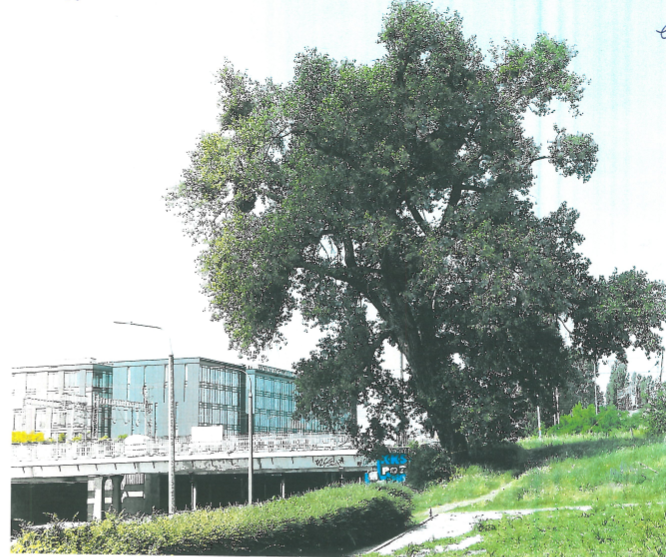 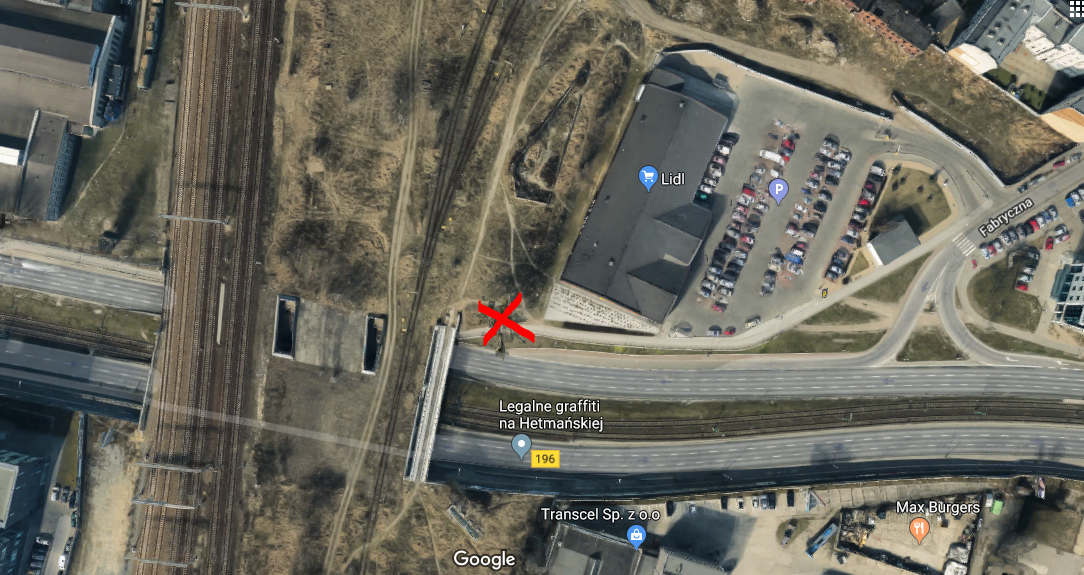 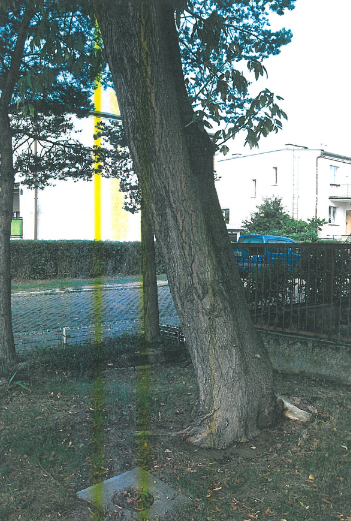 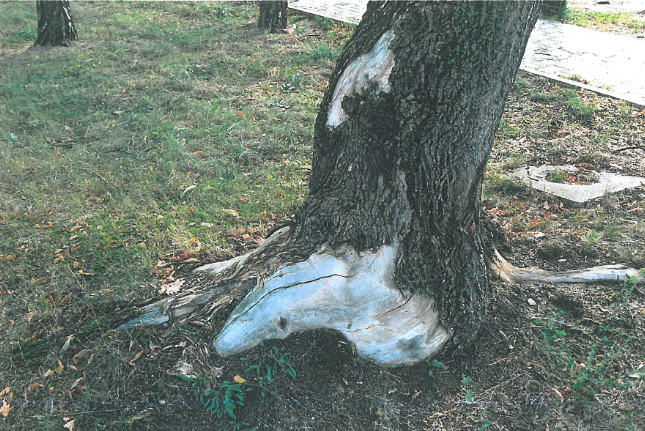 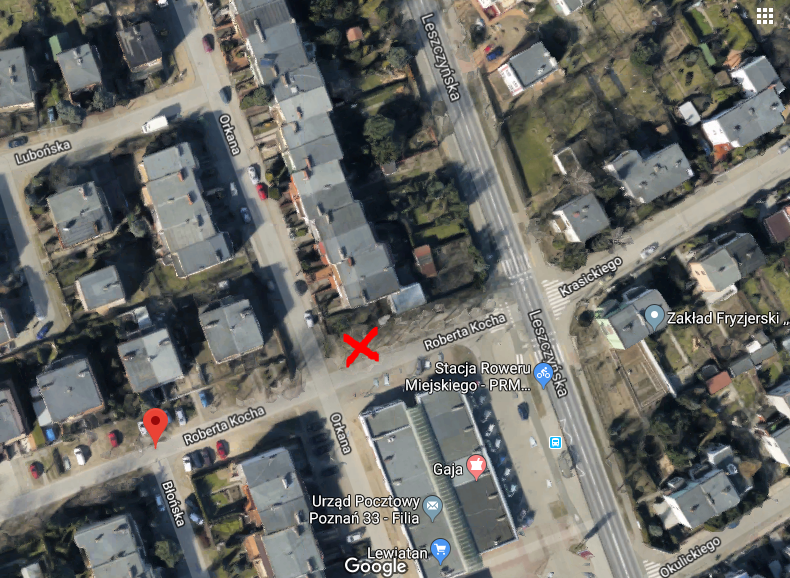 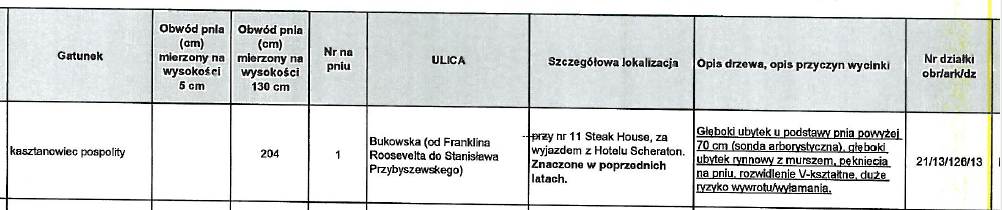 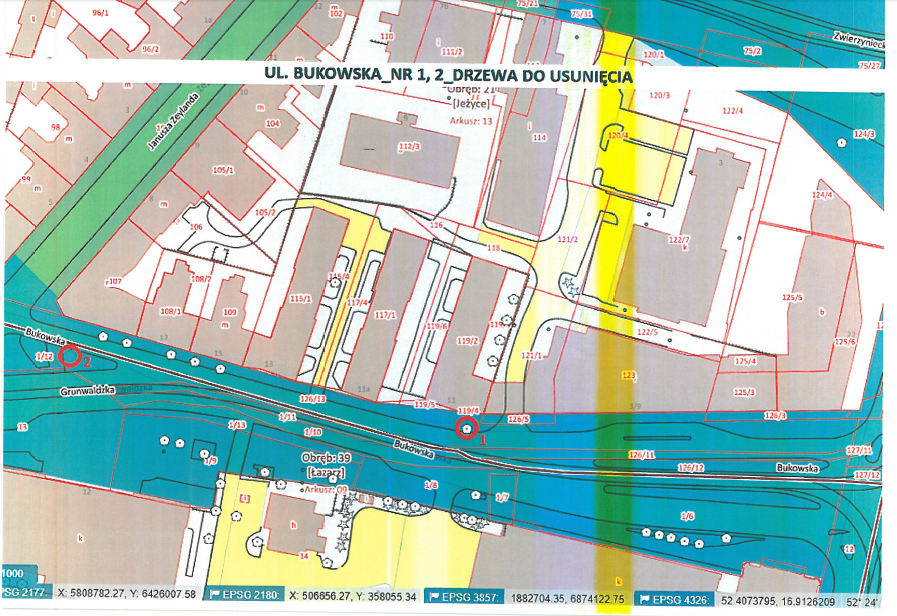 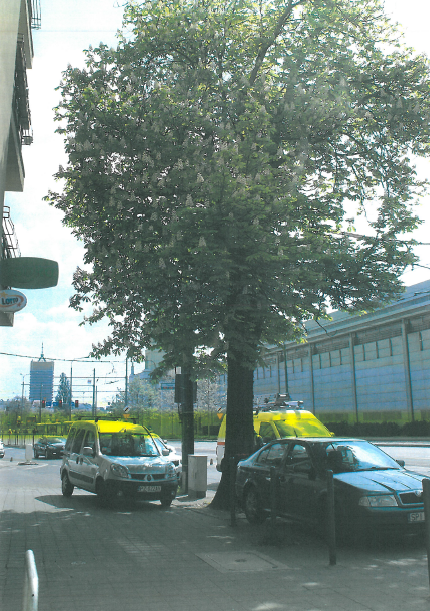 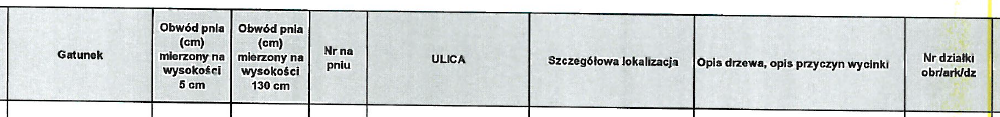 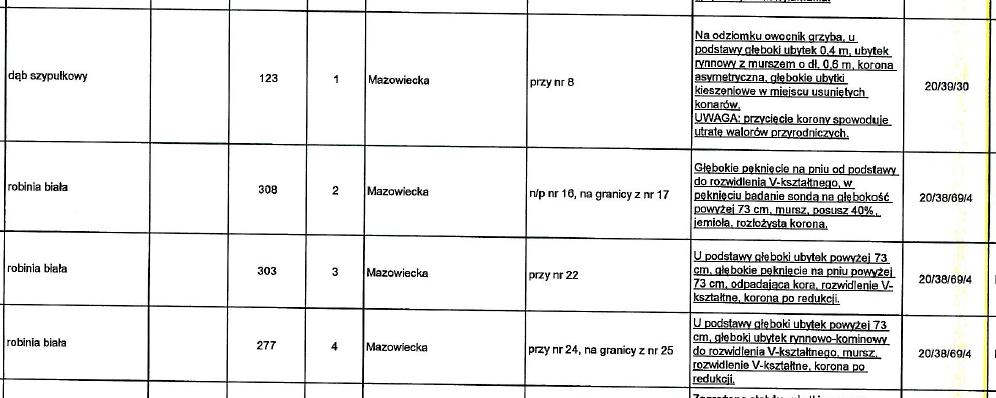 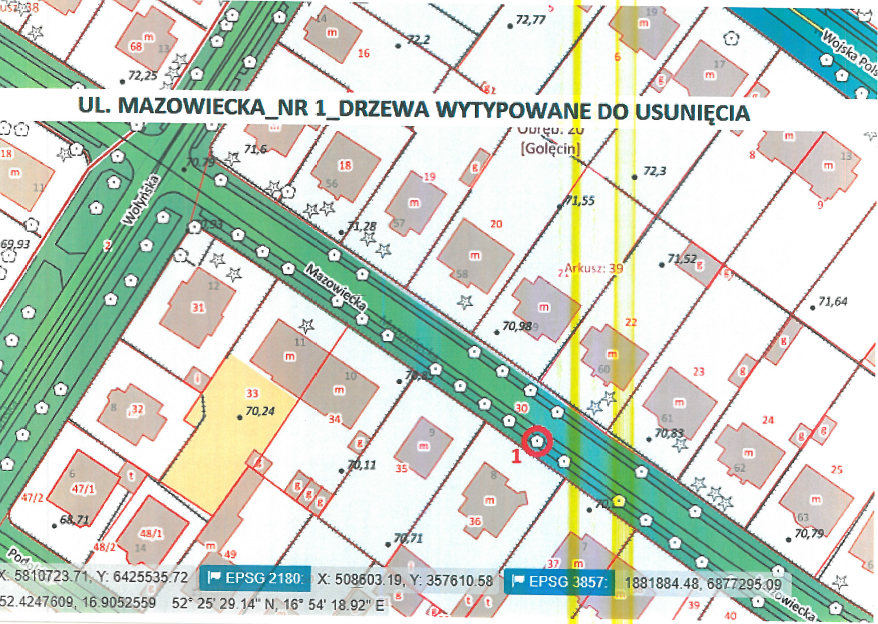 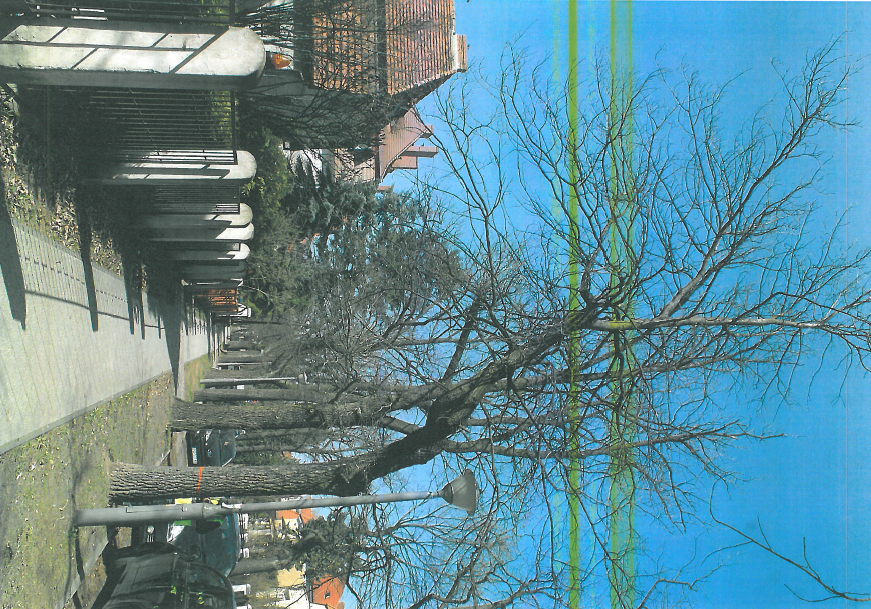 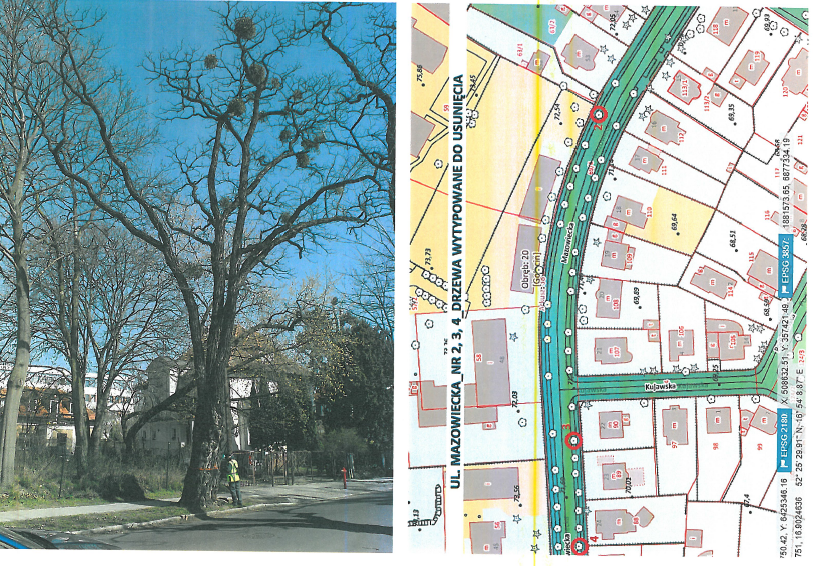 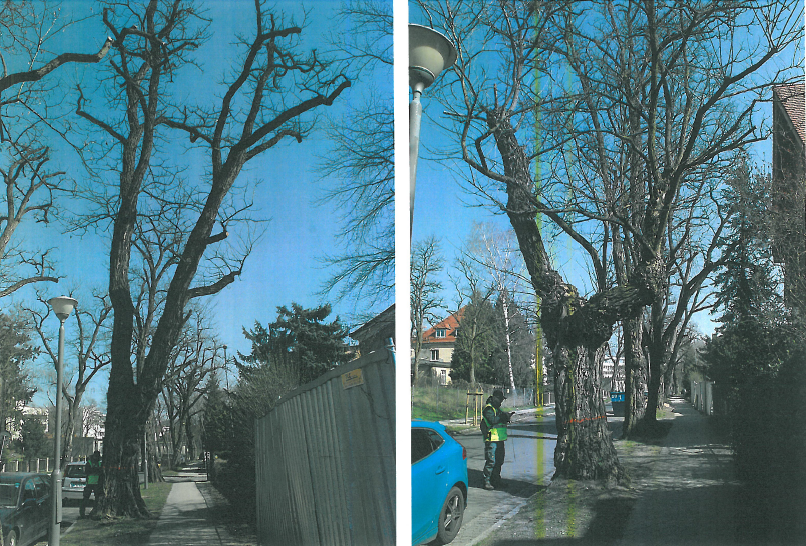 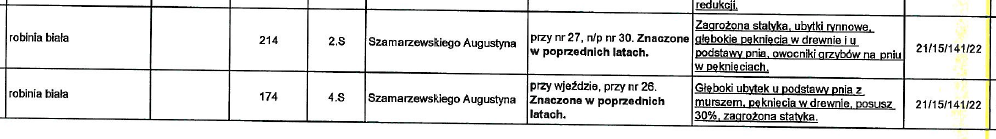 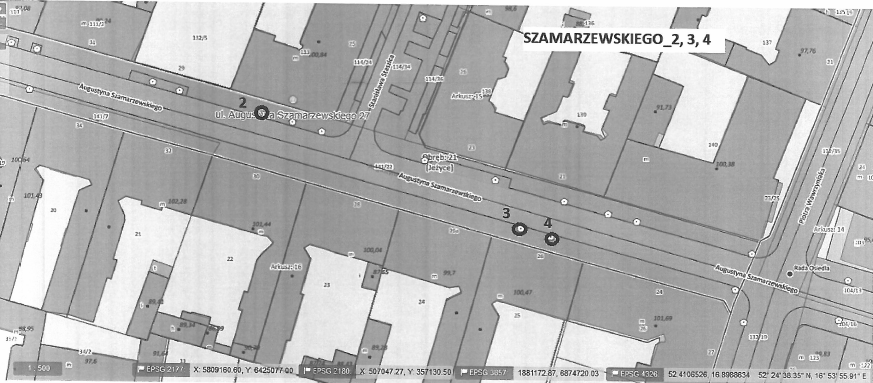 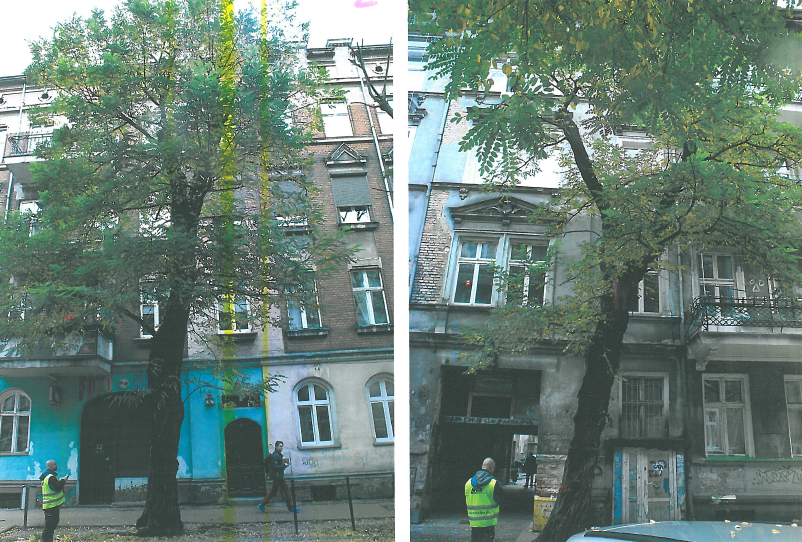 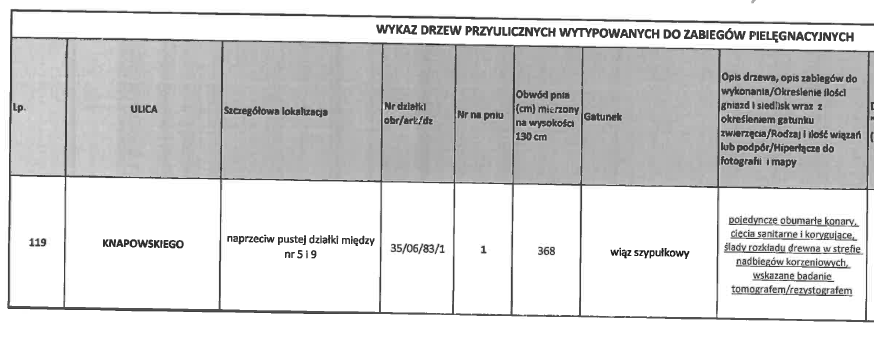 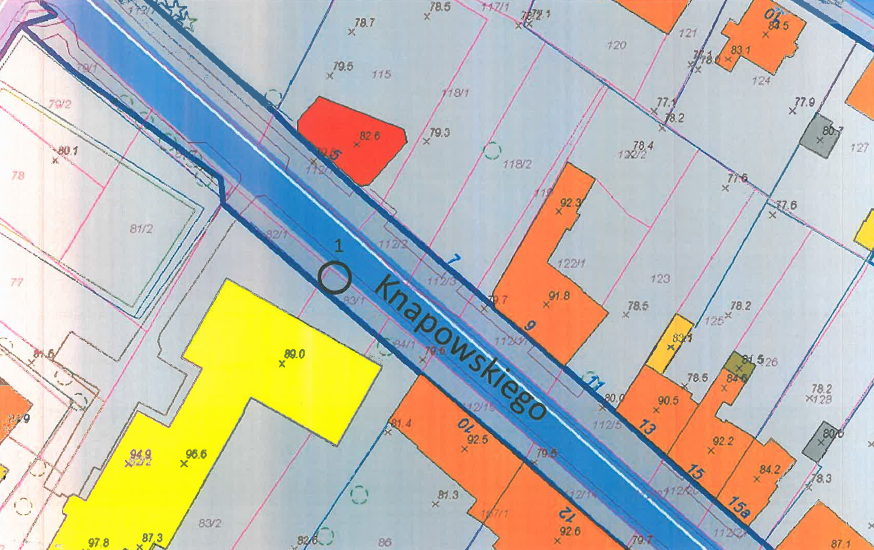 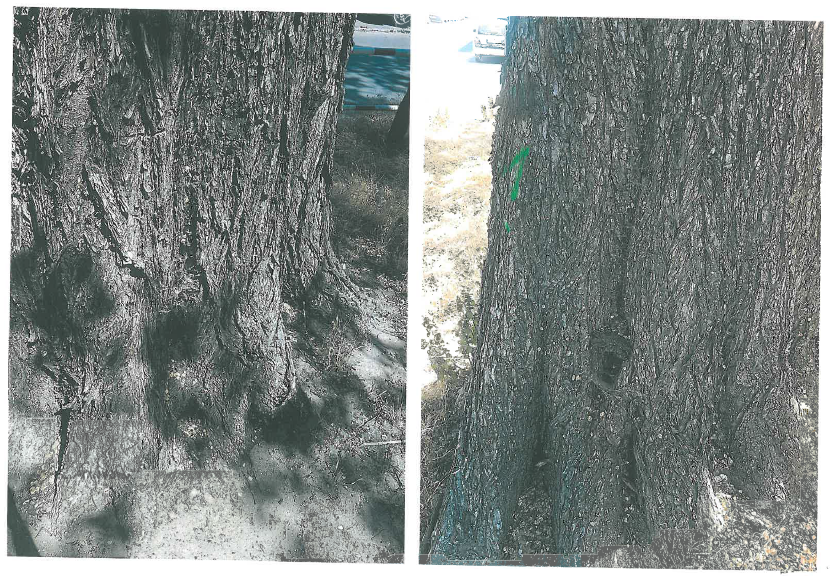 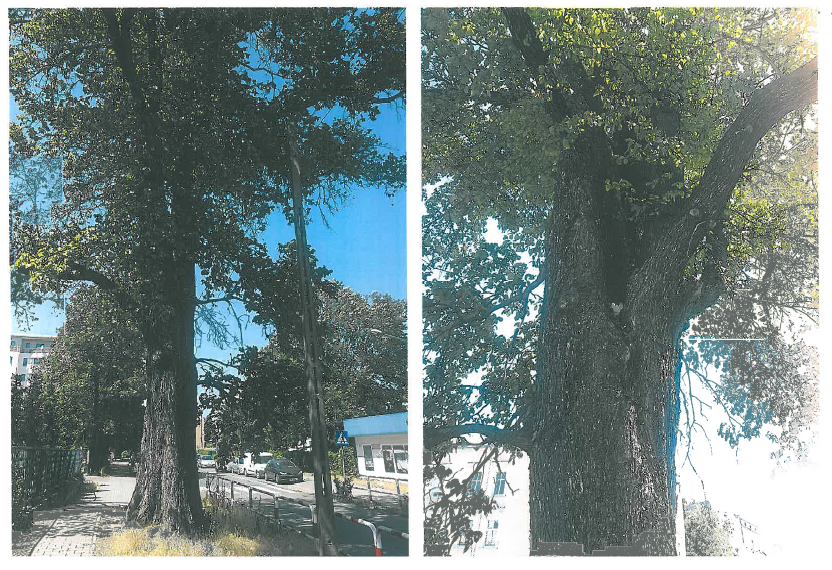 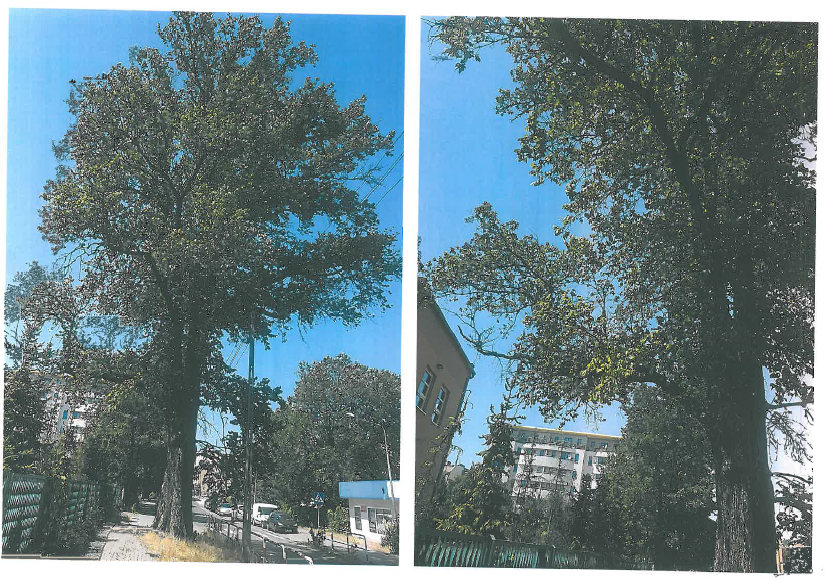 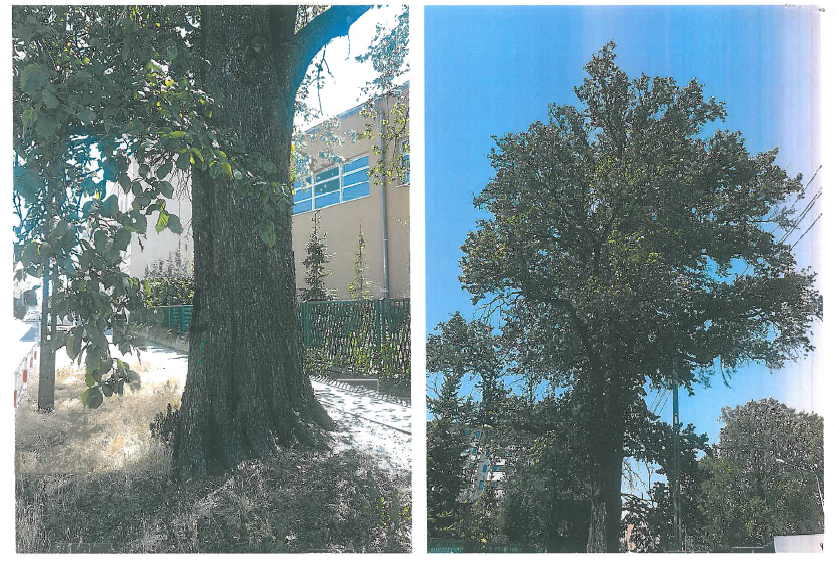 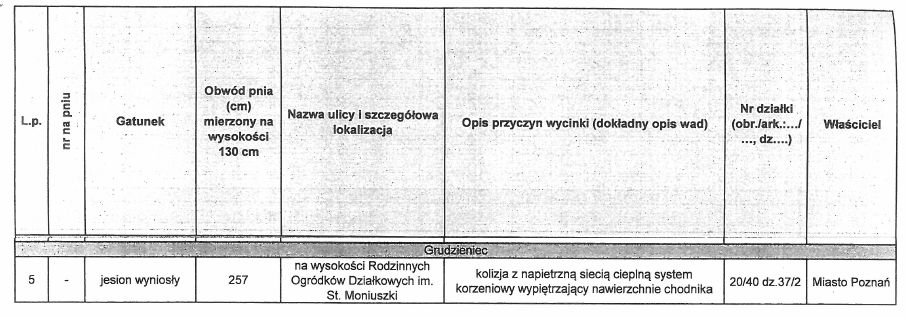 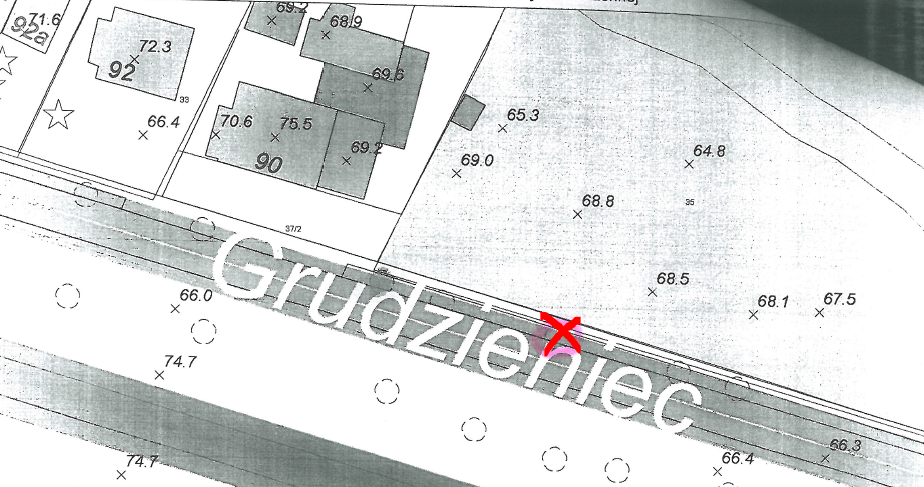 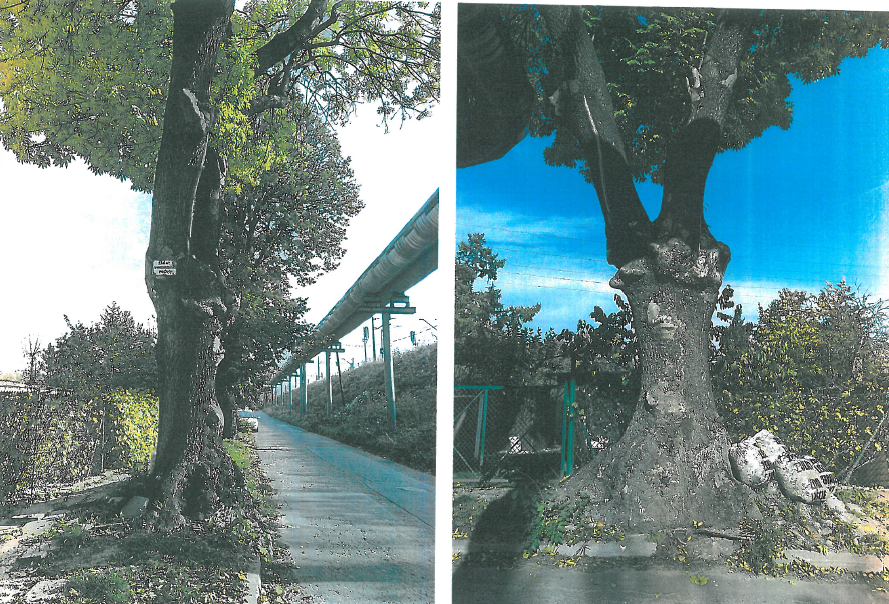 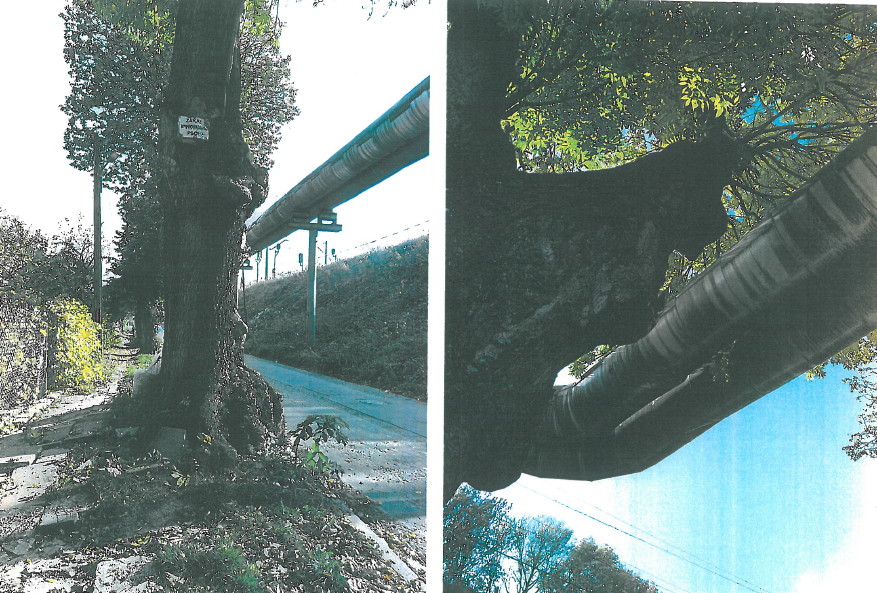 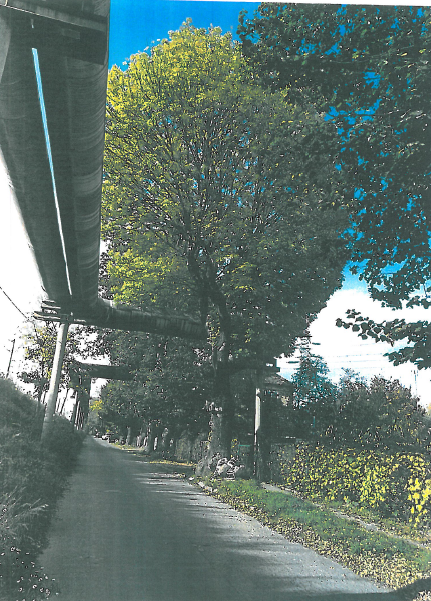 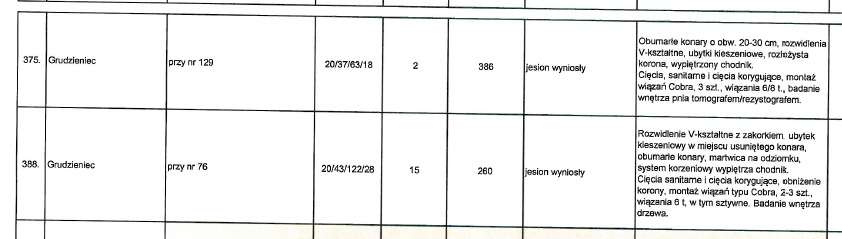 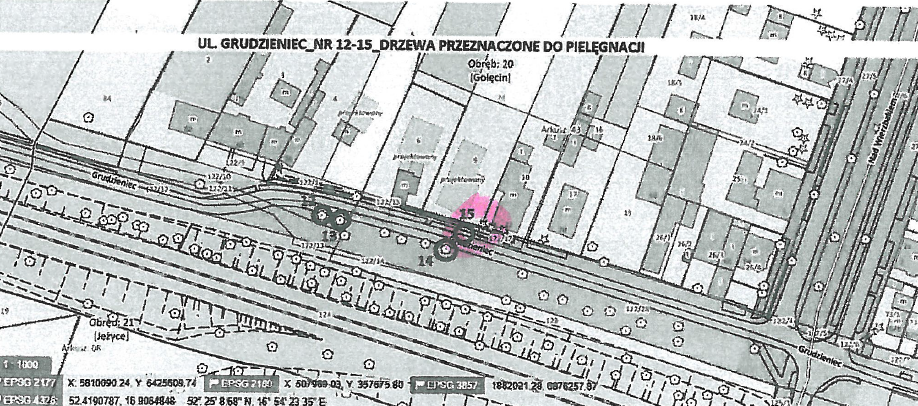 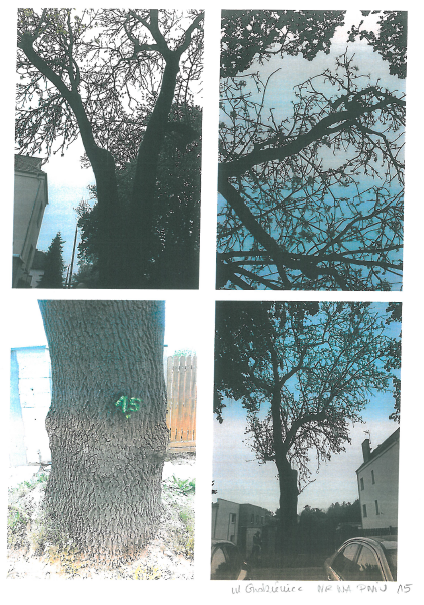 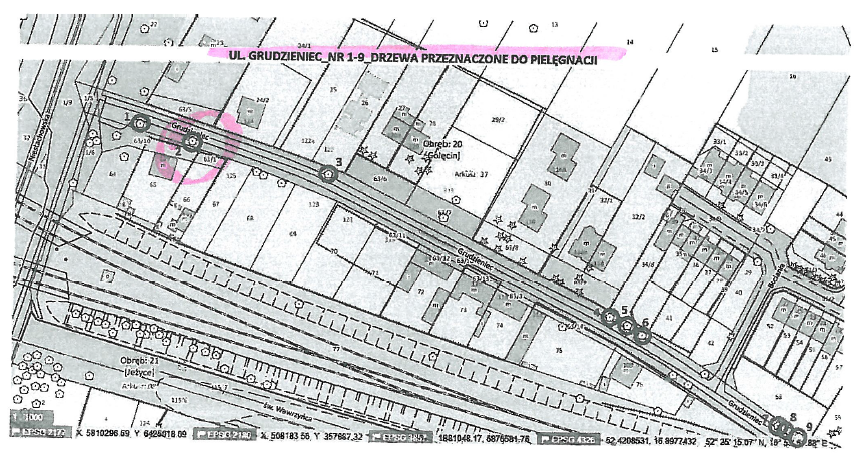 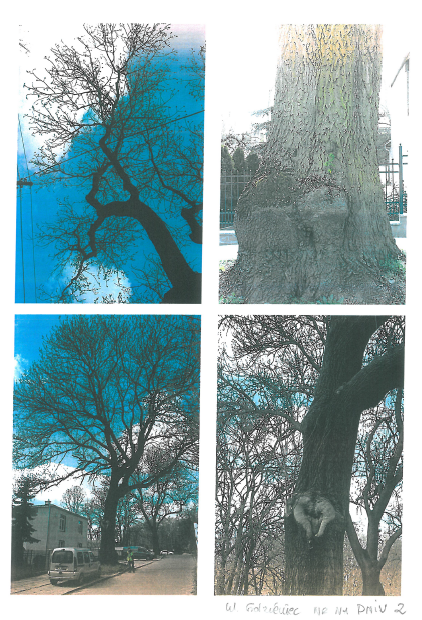 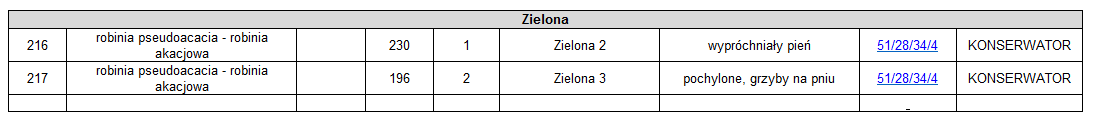 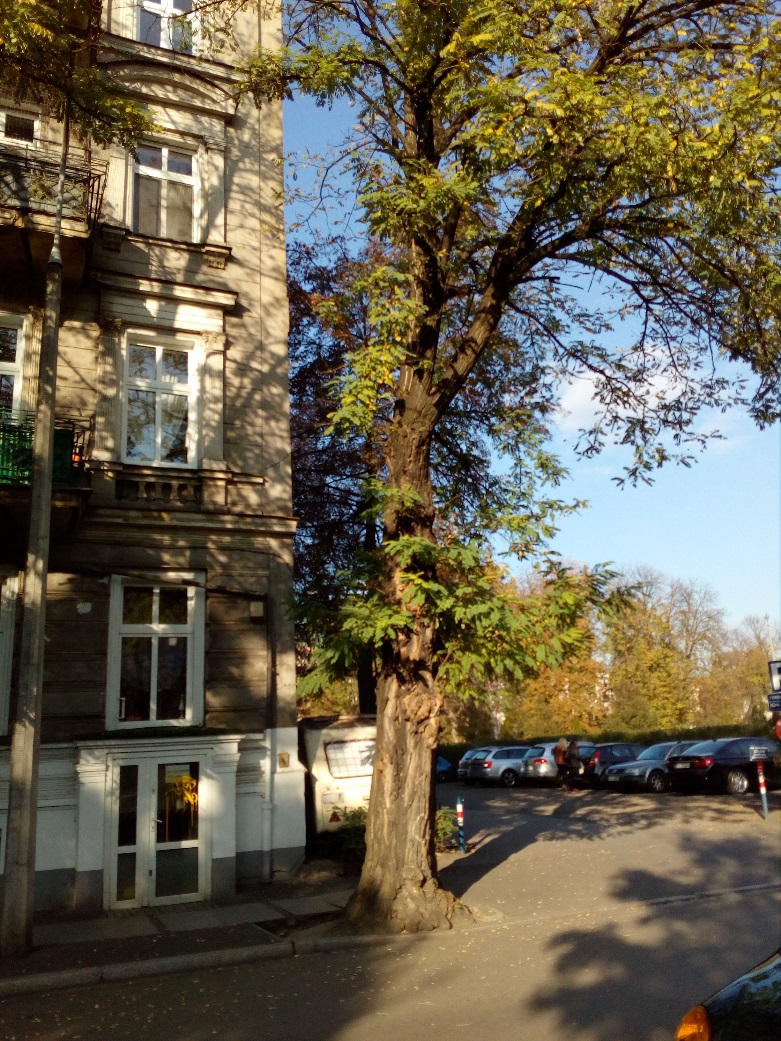 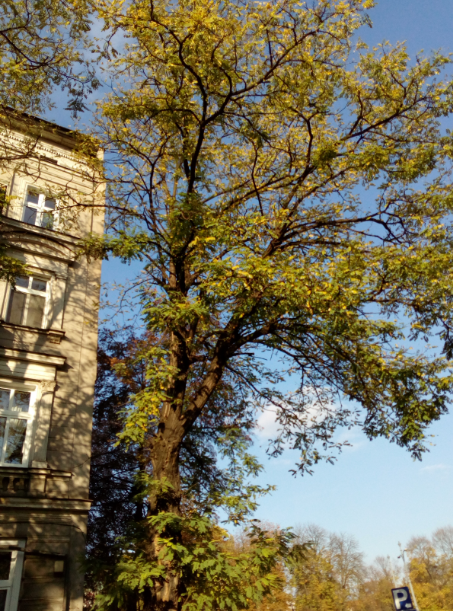 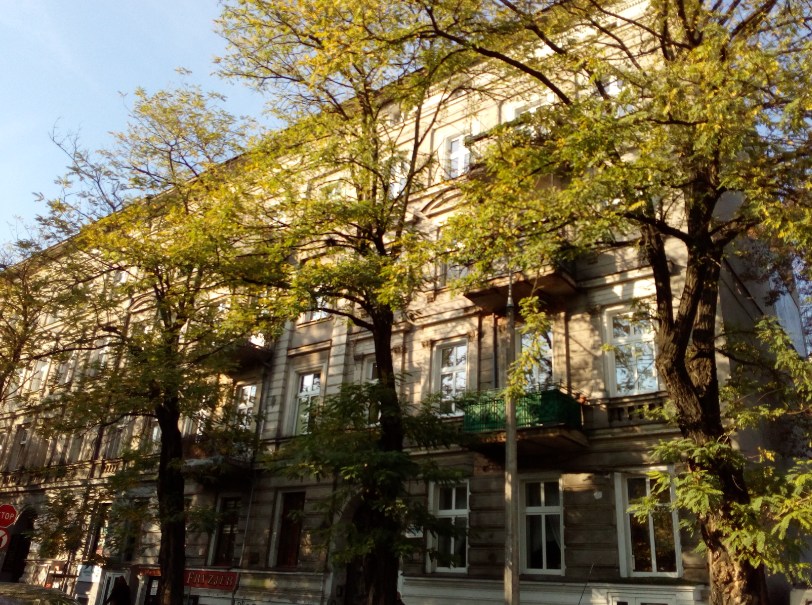 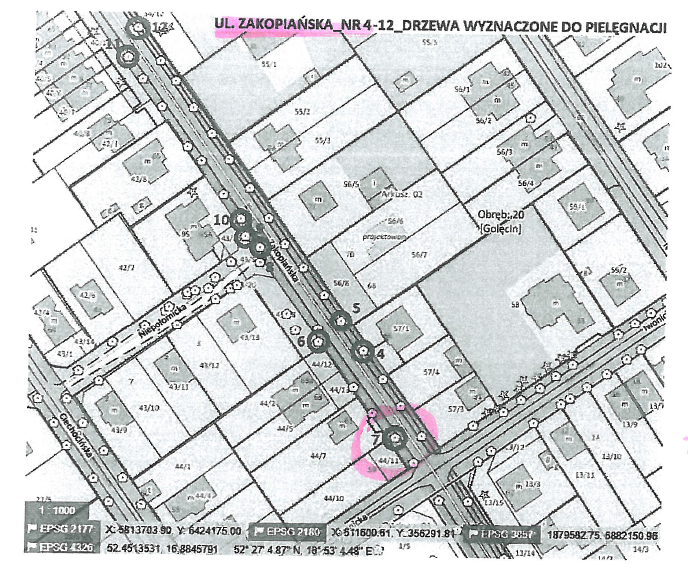 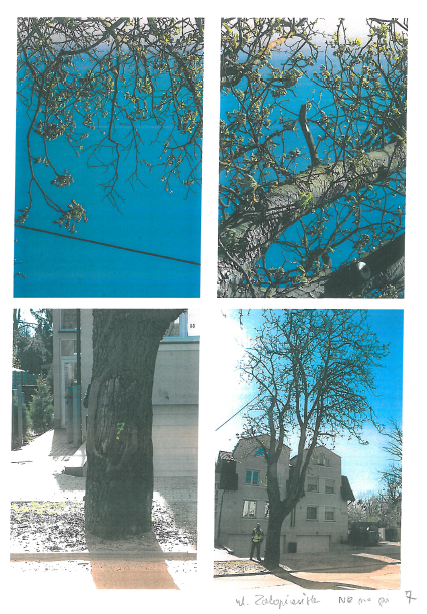 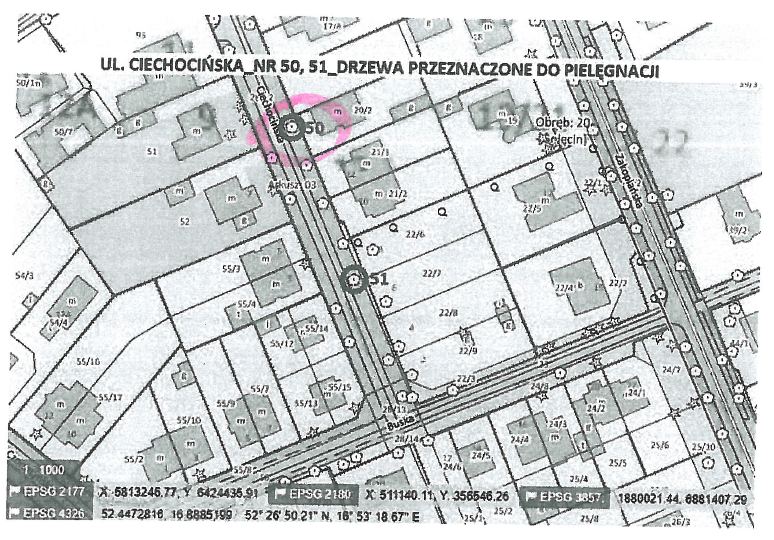 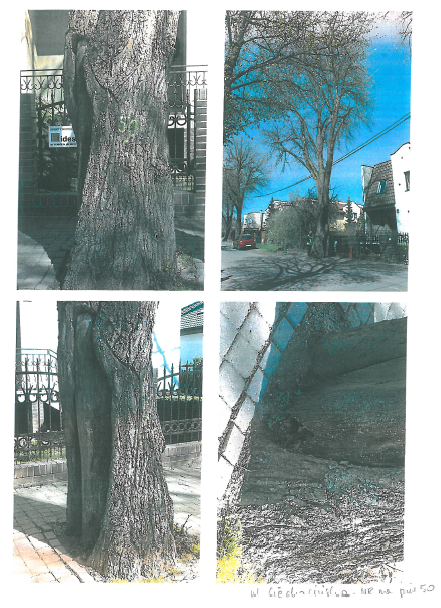 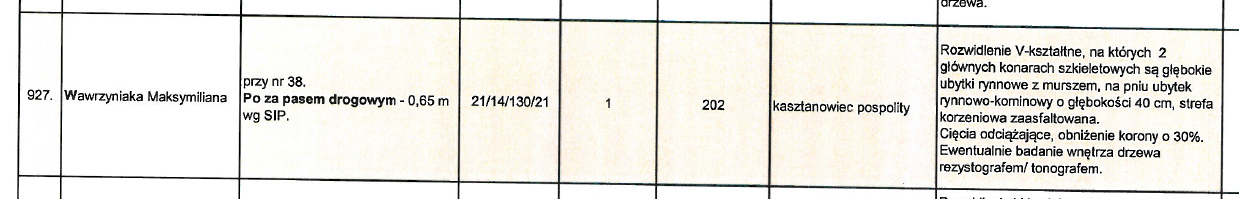 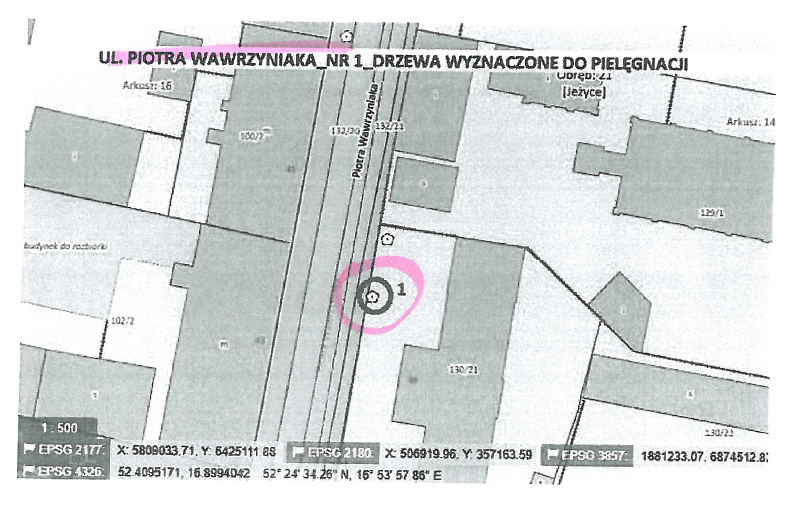 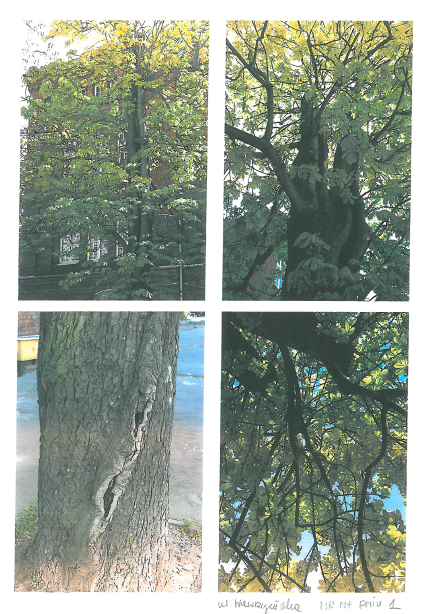 